www.ks5u.com重庆八中高2022级高二（下）第一次月考历史试题（试卷满分：100分  考试时间：90分钟）选择题（本大题共20小题，其中，第1-15题每题2分，第16-20题每题3分，共45分。在每小题列出的四个选项中只有一项是符合题目要求的。）1．英国自15世纪末开始海外探险和地理发现后，把注意力集中于西北通道和东北通道。从16世纪中叶起，英国开始对西班牙、葡萄牙传统的海外势力范围和殖民地进行渗透，觊觎富饶的亚热带、热带海洋和地区。这一变化A．促成了英国海上霸权的最终确立	B．加快了英国资本原始积累的进程C．推动了对通往东方新航路的探索	D．确立了世界殖民版图的基本格局2．16、17世纪欧洲思想家高举“回到希腊去”的大旗，18世纪末文学家们又提出“回到中世纪”的口号。这两次文化“回归”出现的共同原因是A．传统文化面临着严峻的挑战         B．工业化加剧了人们的紧张感C．现实社会引起了人们的不满         D．科技发展拓宽了民众的视野3．托克维尔指出：“美国民主得以长久而稳固，很大一部分原因在于新大陆伊始的各乡镇的自治状态，地方分权先于政府集权存在，……在独立后维持国家的要求才使得民众自治的权力让渡给联邦政府，而非反过来的政府施舍给民众权力。”这表明A．美国民主制度有传统根基           B．殖民统治促成了美国民主C．启蒙思想在民间影响深远           D．地方经济独立是民主源泉4．法国人孟克列钦（1575-1621）认为，财富就是货币，就是金银，而商品流通则是获得金银的最重要的方法，对外贸易是一国财富增殖的源泉；英国人大卫·李嘉图认为自由贸易才能发展英国工业，从而为全社会创造更多的财富。两位学者A．在经济上都认同自由放任主义       B．都深受新航路开辟的直接影响C．对获得财富渠道认识完全不同       D．对财富认识基于不同历史时期5. 德国领土在近现代不断变化。下列德国疆域图中属于凡尔赛体系划分的是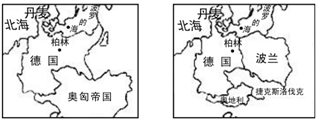 A                             B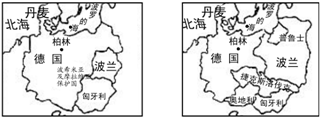 C                             D6.这是一次历史性的聚会，会后第二战场的开辟加速了德国法西斯主义的灭亡。同时，也是人类打破划地为牢的陋习、消除意识形态差距、共同承担起道义和责任的先例。这一“历史性的聚会”是A．开罗会议    B．波茨坦会议    C．德黑兰会议    D．雅尔塔会议7．1960 年联合国通过决议，“必须制止一切针对附属国人民的武装行动和镇压措施，使他们能够和平地、自由地行使他们实现完全独立的权利”；“任何旨在部分地或全面地分裂一个国家的团结和破坏其领土完整的企图，均与《联合国宪章》的目的和原则相违背”。没有国家对该决议投反对票，澳大利亚、比利时、法国、英国、葡萄牙、南非、西班牙、美国投票弃权。该决议 ①推动大部分殖民地摆脱了西方国家的控制 ②重申了大小国家之间享有平等权利的信念 ③确立了独立自主不结盟非集团的基本原则 ④在和平共处原则基础上加强亚非团结一致A．①②      B．②③      C．①④      D．③④8. 历史地图是我们学习和研究历史的重要工具，同学A在学习某一时期的历史时参考和利用了下组图片，地图所反映的这一时期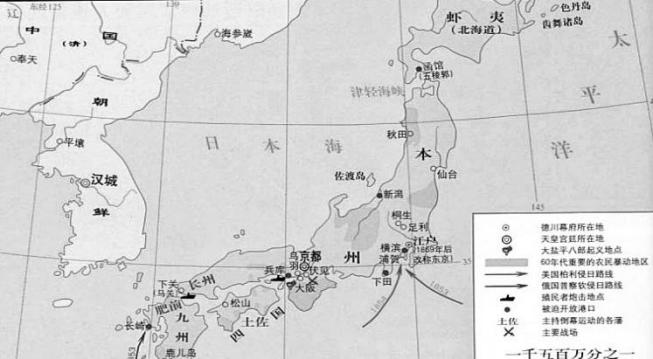 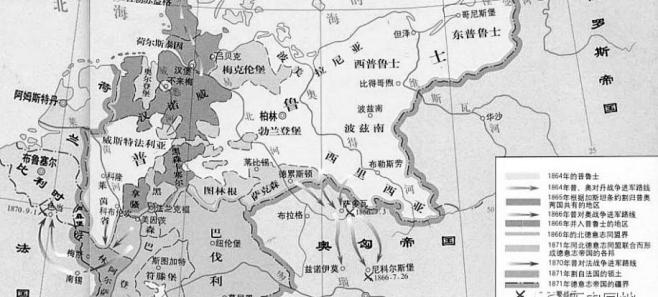 A. 资本主义世界体系在全球确立                 B. 德意日法西斯兴起与对外扩张C. 资本主义代议制度进一步拓展                 D. 欧洲两大军事集团形成与对立9.马克思在《共产党宣言》中说：“市场总在扩大，需求总是在增加。甚至工场手工业也不再能满足需要了。于是，蒸汽和机器引起了工业生产的革命”，由此可知，马克思认为  A. 市场需求扩大直接引发了工业革命      B. 工场手工业生产形式已完全过时  C. 蒸汽和机器是工业革命的重要基础      D. 世界市场基本形成催生工业革命10. 1860年，在某著作发表后，德国的一些主教评论说：“我们的原祖是由天主直接创造的。为此，我们表示对此的看法，一人断言他的身体是完成自一系列的由不完美到完美的变化，是对《圣经》和信仰的反对。”他们针对的著作是A.《人类在自然界中的位置》                 B.《自然哲学的数学原理》C.《共产党宣言》                           D.《物种起源》11.下图是库尔贝1854年的作品《筛谷的妇女》，根据图片描述内容，可推知这幅作品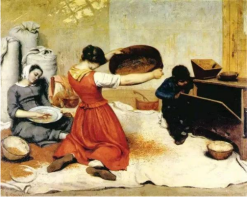 A. 体现了现实主义绘画的风格 B. 受印象派画风的影响较明显C. 继承了浪漫主义的绘画艺术              D. 具有鲜明反传统反理性色彩  12．1920年，瞿秋白赴苏俄考察期间发现，老工程师屡次怠工，唾骂布尔什维克，被下狱三四次依旧如此，政府没有技师，也只能听任也；乡下妇人拿100个鸡蛋想换盐，却不愿要政府发行的卢布。上述现象主要说明A．国内战争导致物资匮乏             B．苏维埃政权已民心尽失C．经济政策调整势在必行             D．计划经济体制弊端重重13．下图为1973年底在西德（联邦德国）公路上抓拍到的场景，画面中两匹马拉着汽车。这张著名的历史照片生动地反映出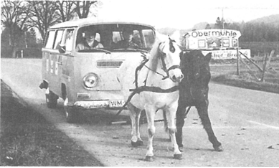 A．西德兴起了一种新的旅游形式       B．石油危机之下西德经济陷入困境C．联邦德国与民主德国团结奋进       D．宝马汽车公司对西德经济的拉动14．从1954到1958年，苏联政府投资67亿卢布，动员数十万志愿者，共开垦荒地四千多万公顷，同期全国粮食产量增长50%以上，其中的三分之一就是由这些新开垦的土地提供的。据此可知当时苏联A．解决了经济结构不平衡的问题              B．成为世界粮食出口大国C．成功摆脱了斯大林模式的束缚              D．经济改革侧重农业领域15．近年来美国退出的国际组织情况表（节选）据此可以推断A．国际组织损害国家利益               B．国际规则受到大国挑战C．全球化趋势出现了逆转               D．美国出现严重社会危机16．中世纪，基督教成为古希腊罗马古典文化的保存者，《新约》中的许多故事是古希腊罗马神话的翻版；古希腊经院哲学被用来构建基督教理论体系，这孕育了欧洲近代科学思维方式。据此可知，基督教A．与科学精神并无根本性的冲突       B．化解了神权与世俗文化的矛盾C．同文艺复兴存在一定历史渊源       D．旨在保存古希腊罗马文明成果 17．下表为19-20世纪部分时间段内英国与法国政治运行情况表（部分），据此可知A. 英国的政治体制比法国的政治体制更为优越 B．内阁部长相对稳定有利于缓解法国政局危机C．内阁频繁更换导致了法兰西第三共和国衰亡D．英国的内阁权力和地位远远大于法国的内阁 18．下图是1600～1913年西班牙、荷兰、英国和美国（包括殖民地时期）人均国内生产总值变化曲线图。根据图表及所学知识，可推知A、B、C、D四条曲线分别代表人均国内生产总值（单位：1990年国际元）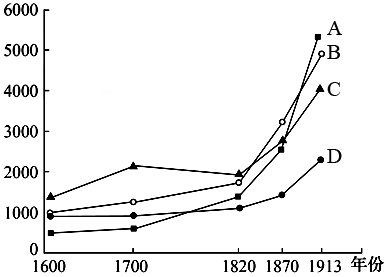     A. 英国、荷兰、美国、西班牙              B. 美国、英国、荷兰、西班牙    C. 英国、美国、西班牙、荷兰              D. 美国、西班牙、英国、荷兰19．斯塔夫里阿诺斯在《全球通史》中指出，第二次世界大战挽救了罗斯福和他的新政，战争刺激了国内的生产，从而结束了大萧条的噩梦。据此可知，斯塔夫里阿诺斯认为导致大萧条的重要因素是A．资本主义社会固有的基本矛盾       B．国际贸易秩序的混乱C．生产力的发展滞后于社会需求       D．社会的有效需求不足20．1961年美国国会通过“共同教育和文化交流法案”，为发展针对第三世界未来领袖的教育和训练项目提供了法律依据……“青年领袖项目”不断扩大，如致力于“加强潜在领袖与美国人民和机构之间交流”的非洲子项目，仅 1964年就新增517个名额。这反映了当时美国A．加紧了同苏联争夺第三世界         B．大力支持第三世界国家的社会发展C．对外战略重心转向第三世界         D．开始在第三世界国家建立亲美政权二、材料题（本大题共4小题，共55分，其中21题15分，22题12分，23题15分，24题13分）21.（15分） 治国有常，而利民为本。苏联的经济建设给我们留下许多经验教训。阅读材料，完成下列要求。材料一   赫鲁晓夫在回忆20世纪20年代的情况时的心态就很能说明问题：“政策一付诸实施，混乱局面开始平息，饥荒也逐渐减轻，城市生活重新出现了生气，农产品开始重新上了市场的摊头，物价也下跌了。……然而，要我们自己去适应政策仍然感到十分困难，甚至很痛苦。”——陆南泉、姜长斌、徐奎等主编《苏联兴亡史论》材料二   苏联外交官亚历山大于1930年返回莫斯科，他震惊于首都的经济困境：大街上一片灰暗，餐馆和咖啡馆逐一消失，几乎找不到还在营业的商店，罕见的陈列橱窗里弥漫着萧条的气氛，除了纸箱和食品罐头，橱窗内什么也没有。店员在张贴“无货”的标签，所带的神情与其说是轻率，毋宁说是绝望。每个人的衣服都是破破烂烂的，其质量真是难以形容，我身上的巴黎西装让我不知所措、无地自容。什么都短缺，尤其是肥皂、靴子、蔬菜、肉类、黄油、脂肪类食品。——摘编自[英]奥兰多·费吉斯《耳语者：斯大林时代苏联的私人生活》（1）根据材料一，描述赫鲁晓夫的心态，并结合所学知识分析其原因。（6分）（2）根据材料二，概括指出斯大林模式在民生方面的特征。（4分）（3）综合上述材料，谈谈你对苏联经济建设的认识。（5分）22．阅读材料，完成下列要求。（12分）材料   15～20世纪部分世界历史事件简表从上表中提取至少三条相互关联的信息，确定主题，并结合所学知识予以阐述。（要求：自拟论题，史论结合，逻辑严密，表述通畅。）23．（15分）阅读材料，完成下列要求。材料  1940年6月，当法国政府战败投降之际，戴高乐将军发起了“自由法国”运动，向法国人民发出了坚持抵抗的号召。他通过英国电台多次向法国人民发表演讲，指出法国输掉一场战役，但没有输掉这场战争；法国并不是孤立的，在它的后面还有一个广大的法兰西帝国；法国可以和英国结成同盟，它还可以利用美国取之不尽的资源。在英国政府帮助下，戴高乐重新组建了法国军队，并且很快投入到盟国在非洲和欧洲战场的战斗中。1941年9月，法兰西民族委员会成立，1943年改组为法兰西民族解放委员会，并与各盟国建立了外交联系。1944年6月，法兰西民族解放委员会改组为法国临时政府。诺曼底登陆后，法军与盟军一起参加了解放法国的战斗，并在盟军协助下解放了巴黎。1944年10月，英、苏、美等国先后承认了法国临时政府。联合国成立后，法国和美、英、苏、中一起成为联合国安理会常任理事国。——摘编自戴高乐《战争回忆录》等（1）根据材料并结合所学知识，简析戴高乐将军号召法国人民坚持抵抗的意义。（9分）（2）根据材料并结合所学知识，总结法国复兴的历史启示。（6分）24.（13分）启蒙运动的层次丰富多变，复杂性与多样性成为了这场运动永恒的探讨话题。它既不是纯粹的理性主义，也并非一味的倾向非理性主义，它是理性与感性并存的思想运动。阅读下列材料，回答问题。材料一  启蒙运动不是一个单独的历史事件，从 18世纪开始到19世纪，它对欧洲和美洲的知识界有着一系列的影响。他们相信进步，相信在科学和教育的作用下，社会将趋于完美。他们对未来社会提出了一些基本的政治思想，如天赋人权、平等、自由、法制、权力制衡等。尽管启蒙思想家都反对君主专制，但伏尔泰寄希望于“开明”君主进行改革，建立君主立宪制；孟德斯鸠强调立法、司法、行政三权分立与相互制衡；卢梭主张主权在民和直接民主制。——摘编自[美]弗兰克·萨克雷、约翰·芬德林主编，史林译《世界大历史：1689—1799》材料二  在文化观上，他批判启蒙运动所颂扬的文明与科学的进步（反对以启蒙思想家的知识和智慧为信奉标准），并对启蒙思想家所高扬的理性原则……提出深刻的质疑；在艺术观上，他是感伤主义的代表和“浪漫主义之父”，这个流派的意识形态由于过于颂扬意志和情感而具有反启蒙、非理性的性质。——摘编自刘莘《卢梭与启蒙理性批判》（1）根据材料一并结合所学知识，概括启蒙运动时期理性主义的内涵，并分析其形成的原因（8分）（2）根据材料二并结合所学知识，分析卢梭反启蒙思想产生的影响。（5分）重庆八中高2022级高二（下）第一次月考历史试题答案1．【答案】B【解析】英国自15世纪末开始海外探险和地理发现后，把注意力集中于西北通道和东北通道，这个方向可以不受西葡的威胁，对英国来说也比较便利。16世纪中叶以来，随着国力的增长，英国开始向西葡的势力范围渗透，甚至袭击西班牙的船只，获取金银，从而加快了英国资本原始积累的进程，B项正确；A项是在18世纪中期，排除A；新的航路已经开辟，排除C；D项与主旨无关,排除D。2．【答案】C【解析】这两次文化“回归”前者是文艺复兴，后者是浪漫主义，都是利用传统文化回应现实的挑战，故A项错误；文艺复兴时期还未开始工业化，故B项错误；两次都是利用传统文化回应现实的挑战，表达出对现实社会的不满，故C项正确；与科技无关，故D项错误。3．【答案】A【解析】材料说明美国有自治的传统，独立之后为了解决邦联带来的动荡，“才使得民众自治的权力让渡给联邦政府”，反映出传统根基对美国民主制度的影响，故选A项；殖民统治阻碍美国民主，但形成的自治传统影响美国民主制度，排除B项；材料反映出自治传统对民主政治的影响，与启蒙思想无关，排除C项；地方经济独立并非其源泉，排除D项。4．【答案】D【解析】材料“财富就是货币，就是金银”表明孟克列钦是法国早期重商主义的代表，而大卫·李嘉图是英国资产阶级古典政治经济学的主要代表，“自由贸易才能发展英国工业，从而为全社会创造更多的财富”反映了工业革命的自由主义经济理论，故选D项；孟克列钦是法国早期重商主义的代表，不是自由放任主义，排除A项；大卫·李嘉图是英国资产阶级古典政治经济学的主要代表，受工业革命的直接影响，排除B项；“对外贸易是一国财富增殖的源泉”“自由贸易才能发展英国工业，从而为全社会创造更多的财富”表明都重视贸易，排除C项。5.【答案】D【解析】一战后，奥匈帝国分裂为奥地利和匈牙利两个国家，而且东普鲁士自治，故选D项； A.B.C图错误。  6.【答案】C7.【答案】A【解析】据材料“必须制止一切针对附属国人民的武装行动和镇压措施，使他们能够和平地、自由地行使他们实现完全独立的权利”和“没有国家对该决议投反对票”分析推动殖民地的独立，故①正确；材料“他们能够和平地、自由地行使他们实现完全独立的权利”说明重申了大小国家之间享有平等权利的信念，故②正确；确立了独立自主不结盟非集团的基本原则是不结盟运动不是联合国，故③错误；材料体现的联合国的决议针对全球不是亚非国家，故④错误；选择A项符合题意。8.【答案】C【解析】仔细观察地图可得知两幅图片分别反映的是日本明治维新前后和德意志帝国统一前的重要事件，可知这一时期为19世纪六七十年代，德意志统一、日本明治维新，相继走上资本主义道路，是资本主义代议制进一步拓展的重要标志，故C选项正确；A选项和D选项都发生于19世纪末20世纪初，B选项发生于20世纪30年代，皆与地图所反映世纪不符，故都错误。9.【答案】C【解析】A选项与材料表述不符，错误；B选项过于绝对，错误；D选项因果倒置，错误。C选项与“于是，蒸汽和机器引起了工业生产的革命”的表述接近，正确。10.【答案】D【解析】从材料可知主教反对的是进化论的内容，也即达尔文1859年发表的《物种起源》，故选D; 《人类在自然界中的位置》发表于1863年，《自然哲学的数学原理》发表于1687年，《共产党宣言》发表于1848年，时间与题干中的1860年也不符合，故A、B、C皆错误。11.【答案】C【解析】从画名《筛谷的妇女》以及画面内容可知，这是真实再现了劳动妇女筛谷的场景，属于现实主义风格，故选A; B、D选项时间不符合，不选；图片明显与浪漫主义风格不符，不选。   12.【答案】 C【解析】根据材料和所学可得知，1918-1921年间苏俄实行战时共产主义政策，其特点是否定市场、商品货币关系。国内战争胜利后依旧坚持实行，弊端不断显现，材料中老工程师和老妇人的反应，说明苏俄调整经济政策势在必行，故选C。A不是材料主要反映的内容，材料主要反映的是人民对政府政策的不满。B苏维埃政权有群众基础，并未民心尽失。D 1920年属于列宁执政时期，未开始实行计划经济体制。13. 【答案】B【解析】1973年，第四次中东战争爆发，欧佩克组织为打击以色列及其支持国家，实行石油禁运，油价从3元上升到13元，这次石油危机引发了西方的经济危机，终结了战后西方经济持续发展的局面，从而进入到“滞胀”阶段，抓拍到的马拉汽车场景是现实能源缺乏，经济陷入困境的反映，故选B。A与材料无关，C冷战时期德国分裂，彼此对峙，并未团结奋进。D宝马是中国的翻译，该公司的名称本意与之无关。14.【答案】 D【解析】1954到1958年是赫鲁晓夫执政时期，苏联政府投入大量资金、人力开垦荒地，发展粮食生产，说明当时改革的重点是农业领域，D正确。赫鲁晓夫改革并解决经济结构不平衡的问题，也并未成功摆脱斯大林模式的束缚，故AC排除，材料没有相关出口数据，无法体现苏联成为粮食出口大国，B排除。15.【答案】B【解析】材料中信息主要是特朗普执政时期，美国大量推出国际组织的现象，理由基本是认为这些组织损害或不利于美国的利益，说明二战后确立的国际秩序和国际规则遭到挑战，故选B。A材料只是特朗普政府的偏见，不能体现国际组织损害国家利益。C不符合常识，D材料无法体现，故排除ACD。16．【答案】C【解析】材料中体现了基督教对古希腊罗马文化的传承，而文艺复兴也有这一特点，说明基督教同文艺复兴存在一定历史渊源，故选C项；基督教与神权是两个不同的概念，材料只提到基督教，并未提到神权，且材料中的现象并不会促进神权与世俗文化的和解，排除B项；基督教作为宗教是人类意识形态的反映，而科学则是对客观事物客观规律的探究，二者有着根本不同，排除A项；基督教作为一种宗教，其目的是弘扬宗教文化而非保存古希腊罗马文明成果，排除D项。17.【答案】B【解析】从表格无法看出英国的政治体制优于法国，故A选项错误；也没有足够信息表明英国内阁权力大于法国，故D选项错误；法兰西第三共和国的是被德国法西斯打败，并不是因为内阁频繁更换所致，故C选项错误；法国内阁的更替只是总理下台，但是内阁部长不用大换班，一定程度上有利于政策的延续性和政局的稳定。18.【答案】B【解析】根据所学知识可知，美国在殖民地时期经济发展相对缓慢，独立后经济获得较快发展，第二次工业期间经济迅猛发展并成为资本主义头号经济强国，与A曲线走势相符合；英国在第一次工业期间获得快速发展，成为资本主义头号经济强国，但在二次工业革命后被美国赶超，其走势与B曲线符合；荷兰在17世纪前后成为海上马车夫，是当时的海上霸主和商业强国，其走势与C曲线符合，西班牙在16、17世纪由于占有开辟新航路和对外殖民扩张的先机，经济获得一定发展，但由于封建因素较多，经济发展水平总体低于其它三国，与D曲线符合。故本题选B.19.【答案】 D【解析】结合材料与所学知识可知，二战爆发后，战争的需要产生了大量的需求，刺激了美国的国内生产，使美国走出了经济危机，说明在斯塔夫阿诺斯看来，导致大萧条的重要因素是社会的有效需求不足，故选D。20.【答案】A【解析】根据材料并结合所学知识可知，美国打着教育培训和文化交流的旗号，实则进行经济文化渗透，加强对亚非拉国家的影响和控制力。再联系20世纪60年代美苏争霸的时代背景，可以判断出美国政策的意图是为了加紧同苏联争夺亚非拉等中间地带。故选A。B不是美国本意。C此时美国重心在欧洲。D“开始”错误，故排除BCD。21.（1）（6分）心态：肯定政策取得了成效，但还是难以接受。原因：新经济政策确立与落后的生产力相适应的生产关系，符合当时的国情，促进了国民经济的恢复和发展，巩固了苏维埃政权。但赫鲁晓夫未能认识到新经济政策的实质是利用商品和货币关系，间接向社会主义过渡的途径，反而认为其一定程度上背离了社会主义。（2）（4分）①缺乏消遣和娱乐场所，人民生活单调沉闷。②私营经济受压制，影响相关从业人员。③长期忽视消费品生产，生活物资短缺，质量不高。④基本食品供给匮乏，人民面临吃饭问题。（3）（5分）①新经济政策时期，苏联调整生产关系适应生产力的发展，激发了生产积极性，民生有所保障；②斯大林体制时期，苏联片面发展重工业，虽然快速推进工业化，但是忽视了民生改善；③民生关乎社会稳定、经济发展，影响了苏联政权的巩固和社会经济的长远发展。22.【解析】本题旨在考察学生的通史意识，把握历史事件联系的能力。材料列举了15—20世纪部分世界历史事件，按照涉及的领域可划分为科技、经济、政治、战争等角度归纳主题，要求提取的信息之间必须有一定的逻辑关系，根据所学进行阐述，阐述中应当涉及提取的相关信息。示例一：提取信息：新航路开辟；甘地领导非暴力不合作运动；纳米比亚独立。        主题：两次世界大战推动了世界殖民体系的瓦解新航路开辟以来，随着资本主义世界市场的逐步形成，以帝国主义国家为主导，奴役广大亚非拉国家和地区的世界殖民体系也随之建立。列强通过殖民体系主宰世界。第一次世界大战也引发了亚、非、拉民族独立运动的高涨。战争激化了宗主国与殖民地之间的矛盾。同时，宗主国忙于战争，一定程度放松了控制，使得殖民地半殖民地民族工业有所发展，民族资产阶级和工人阶级的队伍得以壮大，爆发了中国的五四运动，印度的非暴力不合作运动等著名斗争，沉重打击了西方列强的殖民统治。第二次世界大战削弱了西欧诸国的实力，在战争中得到锻炼的殖民地半殖民地国家掀起了民族独立运动的高潮。非洲，东南亚，南亚，东亚诸国普遍获得独立。1990年，非洲最后一块殖民地纳米比亚独立，标志着世界殖民体系最终瓦解。世界殖民体系的瓦解有利于建立公正合理的世界新秩序，世界历史进入新阶段。示例二：提取信息：珍妮纺纱机问世；芝加哥摩天大楼瑞莱斯大厦竣工；纽约哈莱姆区成为名的贫民窟。        主题：工业革命对人类社会的影响具有双面性1765年，珍妮纺纱机的问世标志着工业革命的开始。第一次工业革命以蒸汽动力变革为核心，出现了汽船，火车机车等新发明，纺织、冶金、煤炭、铁路运榆、机器制造业得到长足发展。第二次工业革命以电力革命为核心，出现了电灯，电话，内燃机等新发明，电力、石油、化工、电讯、钢铁等重工业突飞猛进。人类社会生产力得到巨大提升，修建了摩天大楼等建筑奇迹，创造了辉煌的工业文明。与此同时，随着工业革命的深入发展，生产资料高度垄断、能源开发过度、工业污染、环境破坏、城市拥挤等社会问题逐渐暴露。社会财富急剧增加的背后却笼罩着贫富分化加剧的阴影，原本繁华的纽约市内却出现了著名的贫民窟。社会发展的失衡日益显现。工业化的道路应当兼顾效率和环境，重视社会公平，走可持续发展之路。示例三：提取信息：佩里舰队驶入江户湾；日俄战争爆发；美国在广岛和长崎投掷原子弹        主题：日本的“强国之路”令人反思1853年，佩里舰队驶入江户湾，打开了日本国门。“黑船来袭”使日本认识到西方工业文明的强大，直接刺激日本推动明治维新。励精图治的日本在改革后快速崛起，先后取得甲午中日战争，日俄战争的胜利，跻身亚洲强国，成为新兴帝国主义列强。第一次世界大战中，日本对德宣战，趁机侵占了德国在中国山东的权益和太平洋诸岛屿，大大刺激了日本的侵略野心。华盛顿会议后，日本的侵略扩张长期被美国压制，为二战中的日美战争埋下祸根。二战爆发后，日本偷袭珍珠港，太平洋战争爆发。日本侥幸得逞，希望进一步打击美国海军势力，获得太平洋的制海权，最终美国在广岛和长崎投掷原子弹，日本投降。回顾日本近代以来的“强国之路”，充斥着军国主义，封建主义，强权政治的色彩。当今世界经济全球化深入发展，政治多极化趋势不可逆转，继续奉行单边主义、霸权主义，走大国强权的道路势必为世界各国所唾弃。人类命运息息相关，世界联系日益紧密，“人类命运共同体”的命题值得我们思考和探索。人类命运共同体理念凝聚全球智慧，推动世界和平与发展。示例四：提取信息：三国同盟形成；奥匈帝国皇储遇刺身亡；《凡尔赛和约》签订        主题：一战改变世界进程可从一战的背景，过程，影响来谈示例五：提取信息：爱因斯坦提出质量能量公式E=mc2；英国罗伯特·沃特森·瓦特发明第一台实用雷达；美国在广岛和长崎投掷原子弹        主题：科技发展是一把双刃剑可从科技发展的积极，消极影响来谈 23.（1）意义：坚持抵抗的精神，鼓舞了反法西斯国家和人民；法国与英美携手抗击法西斯，有助于世界反法西斯联盟的建立及二战的最终胜利；维护了法兰西民族的利益，为法国复国及二战后成为联合国常任理事国奠定基础。（一点3分，9分）（2）启示：要有民族复兴的坚定信念；要有一个坚强的领导核心；依靠人民，锐意进取；积极融入世界，深化国际合作。（一点2分，任答三点得6分，其他启示言之有理亦可酌情给分） 24.（1）内涵：批判君主专制、宣扬自由平等（2分）原因：封建统治黑暗，社会矛盾尖锐；资本主义经济进一步发展；资产阶级力量壮大；文艺复兴、宗教改革进一步解放了思想（3点6分）影响：推动人类对理性精神进行反思，促进思想文化的进一步发展；关心人的情感，有助于缓和社会矛盾；推动浪漫主义艺术流派的发展（5分）时间退出组织退出理由2018.6联合国人权理事会该组织对美国盟友以色列存在偏见，将联合国人权理事会称之为“虚伪自私”的机构，“是对人权的嘲弄”。2018.10万国邮政联盟该联盟给中国带来了好处，使美国需要以低运费给中国寄商品，美国想要给中国终端费涨价，不想中国占美国的“便宜”。2020.7世界卫生组织批评世界卫生组织对2019冠状病毒疾病疫情的应对方式不当。政权内阁与议会关系内阁与议会关系政局大不列颠及爱尔兰联合王国（1800—1921）内阁总辞职，内阁与首相政治上共进退内阁有权提请国家元首解散议会，重新大选在1801年到1937年仅更换44届内阁法兰西第三共和国（1870—1940）内阁的更替并不是全体部长的大换班，而只是总理下台内阁无权提请国家元首解散议会，重新大选1870年到1940年共更换了108届内阁时间事件时间事件15世纪—17世纪新航路的开辟1914年奥匈帝国皇储遇刺身亡1765年珍妮纺纱机问世1919年《凡尔赛和约》签订1853年佩里舰队驶入江户湾1920—1922年甘地领导非暴力不合作运动1882年三国同盟形成20世纪20年代纽约哈莱姆区成为有名的贫民窟1895年芝加哥摩天大楼瑞莱斯大厦竣工1935年英国罗伯特·沃特森·瓦特发明第一台实用雷达。1904年日俄战争爆发1945年美国在广岛和长崎投掷原子弹1906年爱因斯坦提出质量能量公式E=mc21990年纳米比亚独立